Withdrawal from the contract Pursuant to the provisions of § 7 and the following Act no. 102/2014 Z. z. on the protection of the Consumer in the sale of goods or the provision of service tasks where the contract is made exclusively by means of distance communication or where the contract is concluded outside the premises of the Seller and on the amendment and replenishment of certain laws as amended:Forename, Surname, title: .............................................................................................. 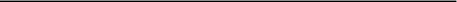 Address:		 ..............................................................................................Phone Number:	 ...............................................................................................E-mail address: 	 ...............................................................................................IBAN: 		...............................................................................................(hereinafter referred to as the "Consumer")I hereby withdraw pursuant to the provision § 8 and the following Act no. 102/2014 Z. z. on the protection of the consumer in the sale of goods or the provision of services where the contract is made exclusively by means of distance communication or where the contract is concluded outside the premises of the Seller and on the amendment and replenishment of certain laws as amended since concluding the contract with the enterpriserBusiness name: 		iFIX s.r.oRegistration: 	Business register OS Bratislava I, odd. Sro, vl. N. 87860/BRegistered place: 	Einsteinova 7, 851 01 BratislavaIdentification number: 	47 019 948VAT identification number: 202 371 9379VAT registration number:  SK202 371 9379Representation: 	Lubos Tanac, Executive managerE-mail address: 	info@fixservis.skPhone number: 	02/221 333 99(hereinafter referred to as the "Seller")created based on my order made on the date ............................... and order confirmation received on the date ...........................I am returning this product (exact name of the product as stated in the offer at www.fixsevis.sk): ................................. .................................................. .................................................. ...............................Paid according to invoice no. . ................................... delivered on date ......... .........................I returned the goods:(a)  to the operator by post(b) personally at a storeiFIX s.r.o.Einsteinova 785101 BratislavaThe Seller is in accordance with provision § 10 section 4 of Act no. 102/2014 Z. z. in the  wording of later legislation, entitled to demand from the Consumer a reimbursment of the reduction in the value of the goods resulting from the treatment of the goods, which goes beyond the treatment necessary to ascertain the characteristics and functionality of the goods.The Seller is in accordance with provison § 9 section 2 of Act no. 102/2014 Z. z. in the wording of later legislation, obliged to refund the Consumer in the same way that he has used for the payment of the goods.By signing, the Consumer confirms the accuracy of the data.In …………….., date …………….………………………….Consumer signature